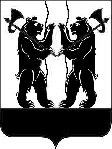 АДМИНИСТРАЦИЯЯРОСЛАВСКОГО МУНИЦИПАЛЬНОГО РАЙОНА постановление07.11.2018                                                                                                                                № 2346О внесении изменений в постановление Администрации ЯМР от 09.01.2018 № 25«О формировании состава административной комиссии Ярославского муниципального района»В соответствии со статьей 9 Закона Ярославской области от 6 декабря 2012 г. № 58-з «Об административных комиссиях в Ярославской области» Администрация района п о с т а н о в л я е т:1. Прекратить досрочно полномочия члена административной комиссии Ярославского муниципального района Григоричева Николая Александровича на основании пункта 6 части 2 статьи 9 Закона Ярославской области от 6 декабря 2012 г. № 58-з «Об административных комиссиях в Ярославской области».2. Внести в постановление Администрации Ярославского муниципального района от 09.01.2018 № 25 «О формировании состава административной комиссии Ярославского муниципального района» следующие изменения:1. В пункте 1 слова «8 человек» заменить словами «14 человек».2. Приложение изложить в следующей редакции:«ПРИЛОЖЕНИЕ к постановлению Администрации ЯМРот 09.01.2018 № 25СОСТАВадминистративной комиссииЯрославского муниципального района Ярославской области3. Опубликовать постановление в газете «Ярославский агрокурьер».4. Контроль за исполнением постановления возложить на заместителя Главы Администрации ЯМР по внутренней политике.5. Постановление вступает в силу со дня опубликования.Глава Ярославскогомуниципального района	Н.В. Золотников-председатель комиссии, заместитель Главы Администрации ЯМР по внутренней политике;-заместитель председателя комиссии, начальник юридического отдела управления правового обеспечения и муниципального заказа Администрации ЯМР;-ответственный секретарь комиссии, консультант-юрист юридического отдела управления правового обеспечения и муниципального заказа Администрации ЯМР;Члены комиссии: -заместитель Главы Администрации Некрасовского сельского поселения ЯМР;-майор полиции ВРИО начальника отдела УУП и ПДН ОМВД России по Ярославскому району;-ведущий специалист Администрации городского поселения Лесная Поляна Ярославского муниципального района;-консультант отдела по противодействию коррупции и контролю в сфере муниципальных закупок Администрации ЯМР;-директор муниципального учреждения «Комплексный центр развития поселения» Администрации Ивняковского сельского поселения ЯМР;-заместитель Главы Администрации Карабихского сельского поселения по вопросам местного значения ЯМР;- технический специалист муниципального казенного учреждения «Центр органов местного самоуправления»;-заместитель Главы Администрации Заволжского сельского поселения ЯМР;-консультант-юрист юридического отдела управления правового обеспечения и муниципального заказа Администрации ЯМР;-заместитель Главы Администрации Курбского сельского поселения ЯМР по финансово-экономическим вопросам; -ведущий специалист отдела по ВМР, ГО и ЧС Администрации ЯМР».